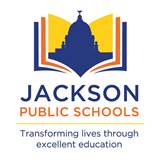 Jackson Public School DistrictBusiness Office   Post Office Telephone: 960-8799  Fax Number: 960-8967ADVERTISEMENT REQUEST	Name:			Company:				Fax No.	Mary or Caroline		Clarion-Ledger			601-961-7033 or 1-888-516-9220 ext. 3302	Katrina			Jackson Advocate			601-948-4122	Jackie Hampton		Mississippi Link	601-368-8481	LaTisha Landing		MS Development Authority	601-359-5290I hereby certify that the above legal ad was received.  Newspaper: _______________________________Signed:  _________________________________________    Date:	_________________________Advertisement for Electronic BidBid 3125 Green Elementary School RenovationsSealed, written formal bid proposals for the above bids will be received by the Board of Trustees of the Jackson Public School District, in the Business Office, 662 South President Street, Jackson, Mississippi, until     2:00 P.M. (Local Prevailing Time) April 14, 2020, at which time and place they will be publicly opened and read aloud.  A Pre-Bid Conference concerning the project Green Elementary School Renovations will be held at Green Elementary School, 610 Forest Avenue, Jackson, MS 39206, on March 25, 2020 at 10:00 A.M.  Attendance at the pre-bid conference is not mandatory but strongly encouraged. The Board of Trustees reserves the right to reject any and all bids, to waive informalities, and to withhold the acceptance of any bid if approved for forty-five calendar days from the date bids are opened.  Plan holders are required to register and order bid documents at www.jpsdmsprojects.com.  A $150.00 non-refundable deposit shall be required on each printed set of bid specs/documents.  A $75.00 non-refundable deposit shall be required on each digital PDF set of bid specs/documents.  Documents must be purchased through the website. All plan holders are required to have a valid email address for registration. Questions regarding website registration and online orders, please contact Plan House Printing, One Churchill Street, Hattiesburg, MS 39402, Phone (601) 336-6378, or Email: info@planhouseprinting.com.  Questions regarding bid documents, please contact Jennifer Seymour at Eley Guild Hardy Architects, Phone:  228-594-2323, or	Clarion-Ledger	 	March 10, 2020 and March 17, 2020	Jackson Advocate	March 12, 2020 and March 19, 2020	Mississippi Link		March 12, 2020 and March 19, 2020P. O. 533391 - The Clarion-Ledger Acct. 212327P. O. 533395 - Jackson AdvocateP. O. 533396 - Mississippi LinkNotice:  Please Email Invoices electronically for Payments to Bettie Jones @ bjones@jackson.k12.ms.us  and CC: Jennifer Walker at jewalker@jackson.k12.ms.us.  Proof of Publications are to be mailed to JPSD Attention: Bettie JonesNotice:  Please Email Invoices electronically for Payments to Bettie Jones @ bjones@jackson.k12.ms.us  and CC: Jennifer Walker at jewalker@jackson.k12.ms.us.  Proof of Publications are to be mailed to JPSD Attention: Bettie JonesNotice:  Please Email Invoices electronically for Payments to Bettie Jones @ bjones@jackson.k12.ms.us  and CC: Jennifer Walker at jewalker@jackson.k12.ms.us.  Proof of Publications are to be mailed to JPSD Attention: Bettie JonesClarion LedgerMarch 10, 2020 and March 17, 2020Jackson AdvocateMarch 12, 2020 and March 19, 2020MS Link:March 12, 2020 and March 19, 2020Date/TimeApril 14, 2020 @ 2:00 P.M. (Local Prevailing Time)Bid 3125Green Elementary School Renovations